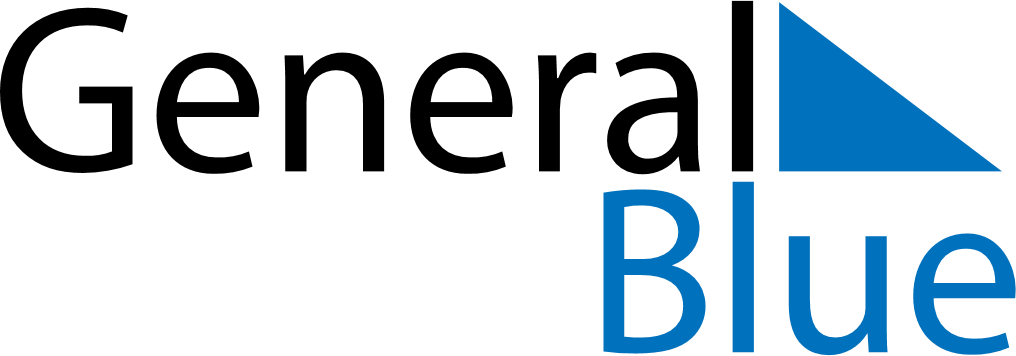 August 2023August 2023August 2023ChileChileSUNMONTUEWEDTHUFRISAT12345678910111213141516171819Assumption202122232425262728293031